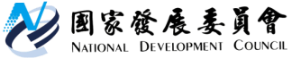 國家發展委員會 新聞稿發布日期：108年3月4日聯 絡 人：吳明蕙、利秀蘭聯絡電話：2316-5851、5852108年1月份景氣概況108年1月景氣對策信號綜合判斷分數為20分，較上月增加4分，燈號轉呈黃藍燈，應與今年春節落在2月初，相關經濟活動提前在1月反應有關；景氣領先、同時指標仍持續下跌，惟跌幅似逐漸縮小，未來仍須持續密切關注景氣變化。展望未來，企業調薪積極，去年經常性薪資增幅為近18年最高，加以所得稅制優化及基本工資提高，有助增加國人可支配所得，提升消費能力。另政府補助住商汰換節電設備，並規劃淡季平日旅遊補助方案，可望進一步刺激消費。國內投資方面，政府推動「歡迎台商回台投資行動方案」，成效可望逐步顯現；另政府擴大公共支出，今年公共建設計畫預算規模創近8年新高，並加速推動前瞻基礎建設計畫，可望帶動公部門投資擴增，推升整體投資動能。外需方面，人工智慧、物聯網、車用電子等新興應用持續拓展，可望挹注出口，惟IHS Markit預測今年全球景氣展望為近3年最低，加上智慧手機更換週期延長、全球半導體庫存調整等因素，將約制成長動能。整體而言，雖然美中貿易紛爭和緩、全球股市回升，惟仍須密切注意全球景氣、貿易保護、金融波動、地緣政治等不確定因素對國內景氣的可能影響。一、景氣對策信號（詳圖1、圖2）108年1月為20分，較上月增加4分，燈號轉呈黃藍燈。9項構成項目中，貨幣總計數M1B由黃藍燈轉呈綠燈、機械及電機設備進口值由綠燈轉呈黃紅燈、批發、零售及餐飲業營業額由藍燈轉呈綠燈；其餘6項燈號不變。個別構成項目說明如下：● 貨幣總計數M1B變動率：由上月5.7%增為6.1%，燈號由黃藍燈轉呈綠燈。● 股價指數變動率：由上月-7.2%減為-11.3%，燈號續呈黃藍燈。● 工業生產指數變動率：由上月-0.2%減為-1.4%，燈號續呈黃藍燈。● 非農業部門就業人數變動率：年增率0.65%，與上月持平，燈號續呈黃藍燈。● 海關出口值變動率：由上月-1.4%增為2.8%，燈號續呈黃藍燈。● 機械及電機設備進口值變動率：由上月6.8%增為14.1%，燈號由綠燈轉呈黃紅燈。● 製造業銷售量指數變動率：由上月-3.3%減為-5.4%，燈號續呈藍燈。● 批發、零售及餐飲業營業額變動率：由上月-1.5%增為4.2%，燈號由藍燈轉呈綠燈。● 製造業營業氣候測驗點：由上月86.0點增為89.6點，燈號續呈藍燈。二、景氣指標(一)領先指標● 領先指標不含趨勢指數為98.69，較上月下滑0.56%（詳表1、圖3）。● 7個構成項目經去除長期趨勢後，除實質貨幣總計數M1B較上月上升外；其餘6項則較上月下滑，分別為：建築物開工樓地板面積、製造業營業氣候測驗點、股價指數、外銷訂單動向指數、工業及服務業受僱員工淨進入率，以及實質半導體設備進口值。(二)同時指標● 同時指標不含趨勢指數為98.48，較上月下滑0.48%（詳表2、圖4）。●  7個構成項目經去除長期趨勢後，2項較上月上升，包括實質機械及電機設備進口值、實質海關出口值，其餘5項則較上月下滑，分別為：工業生產指數、製造業銷售量指數、電力（企業）總用電量、批發、零售及餐飲業營業額，以及非農業部門就業人數。(三)落後指標● 落後指標不含趨勢指數為101.66，較上月上升0.20 %（詳表3、圖5）。●  5個構成項目經去除長期趨勢後，3項較上月上升，包括製造業單位產出勞動成本指數、全體金融機構放款與投資，以及金融業隔夜拆款利率；其餘2項則較上月下滑，分別為：製造業存貨價值、失業率。下次發布日期為 108年3月27日（星期三）下午4時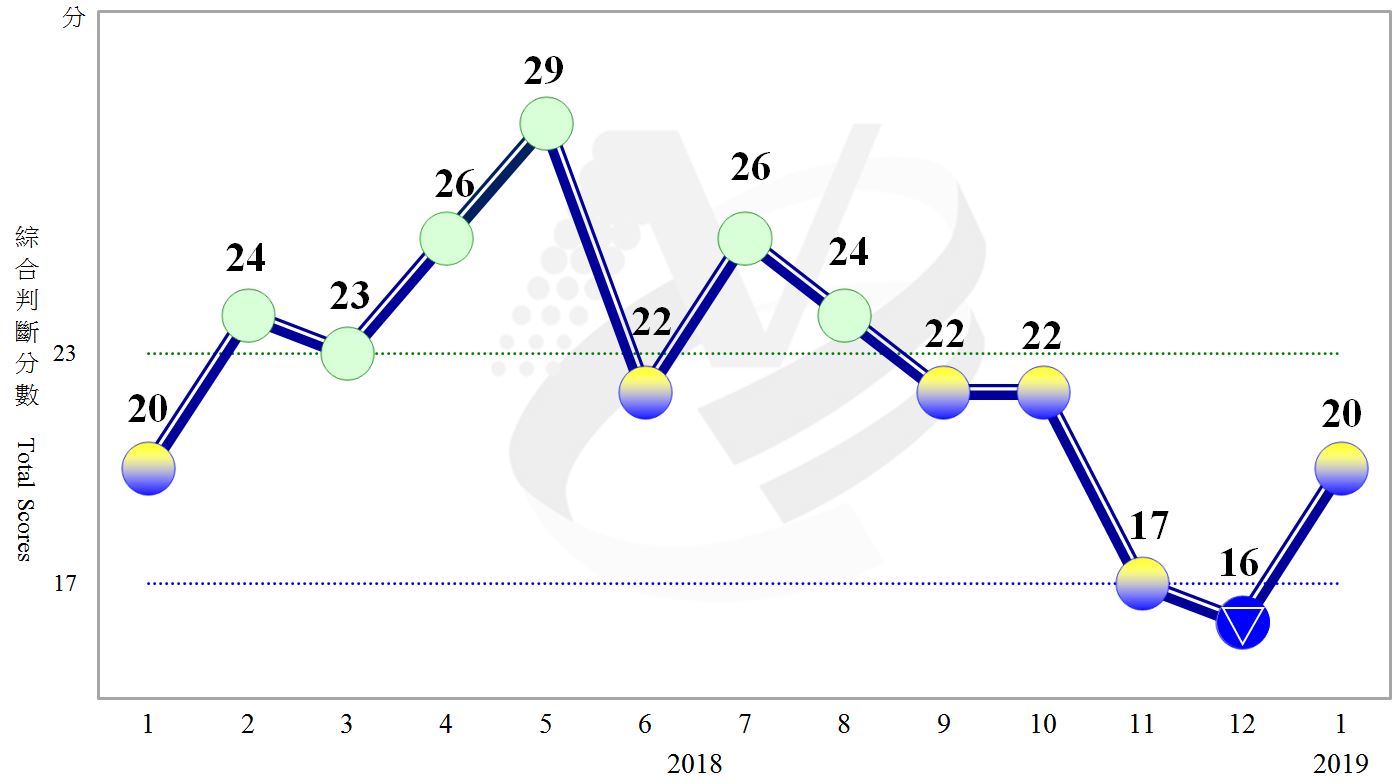 圖1  近1年景氣對策信號走勢圖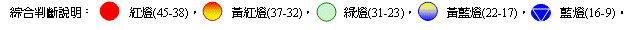 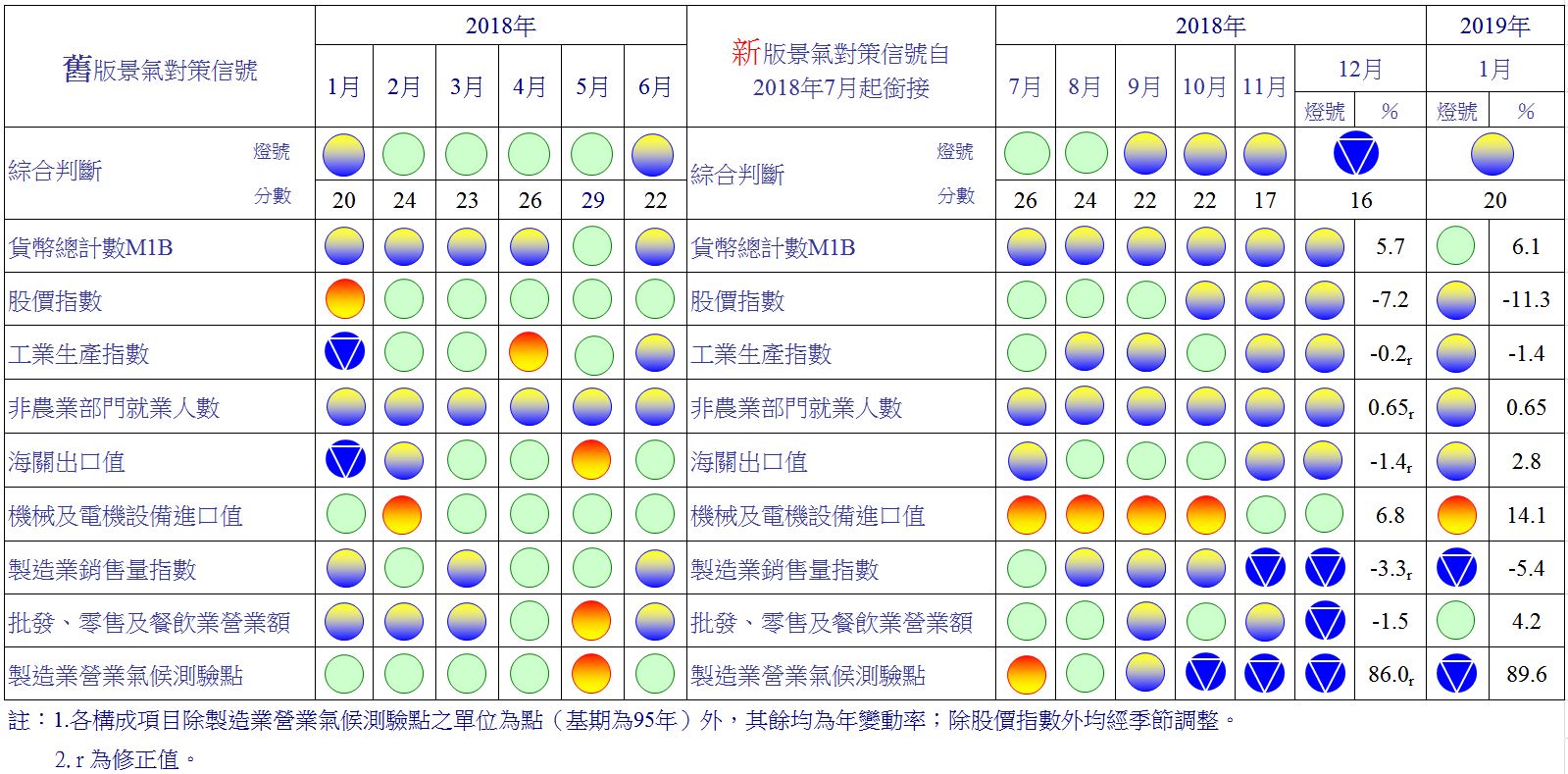 圖2  一年來景氣對策信號表1  景氣領先指標指數註：1.本表構成項目指數為經季節調整、剔除長期趨勢，並平滑化與標準化後之數值。以下表同。    2.外銷訂單動向指數採用以家數計算之動向指數。    3.淨進入率＝進入率—退出率。 4.建築物開工樓地板面積僅包含住宿類（住宅）、商業類、辦公服務類、工業倉儲類4項統計資料。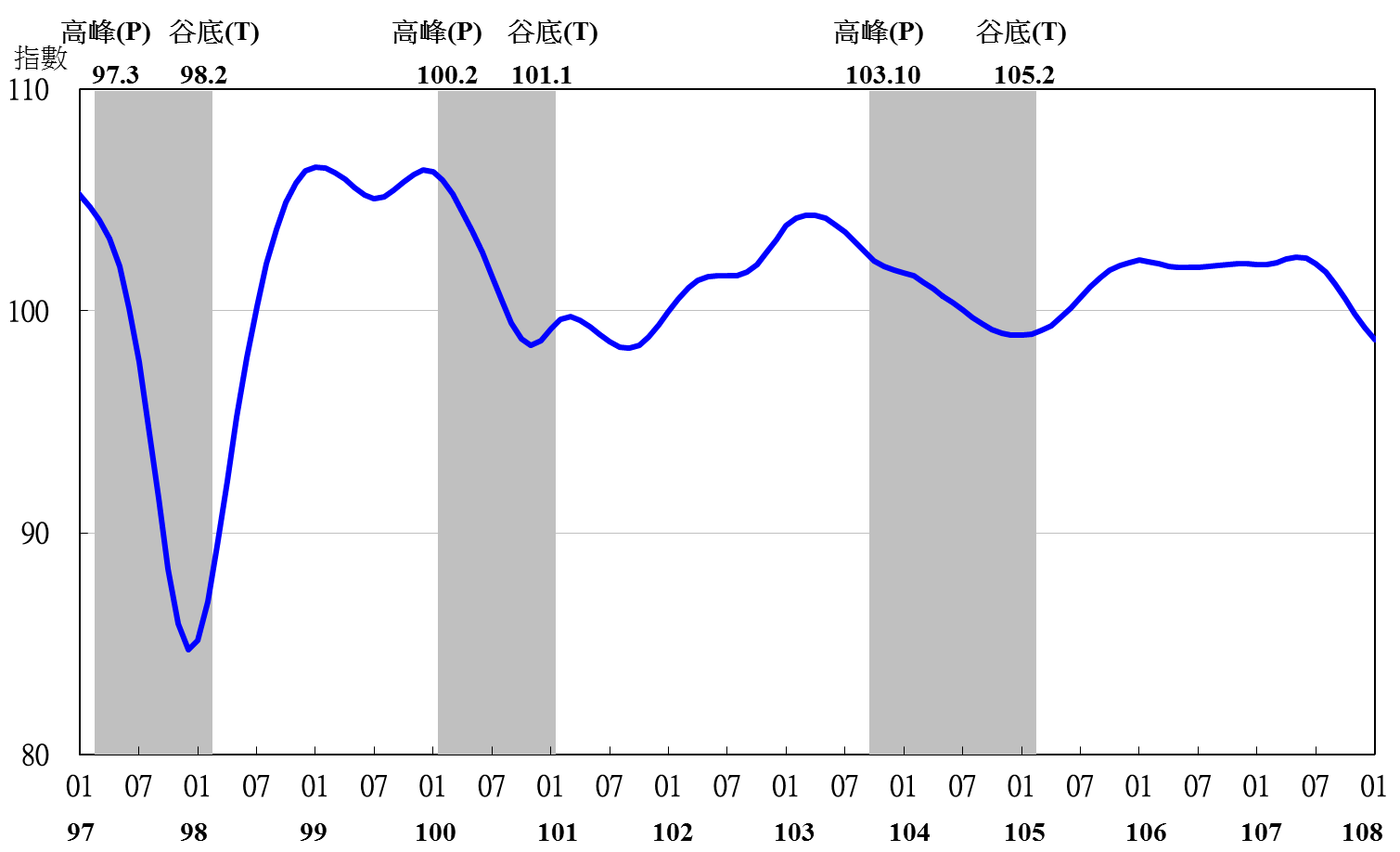 註：陰影區表景氣循環收縮期，以下圖同。圖3  領先指標不含趨勢指數走勢圖表2  景氣同時指標指數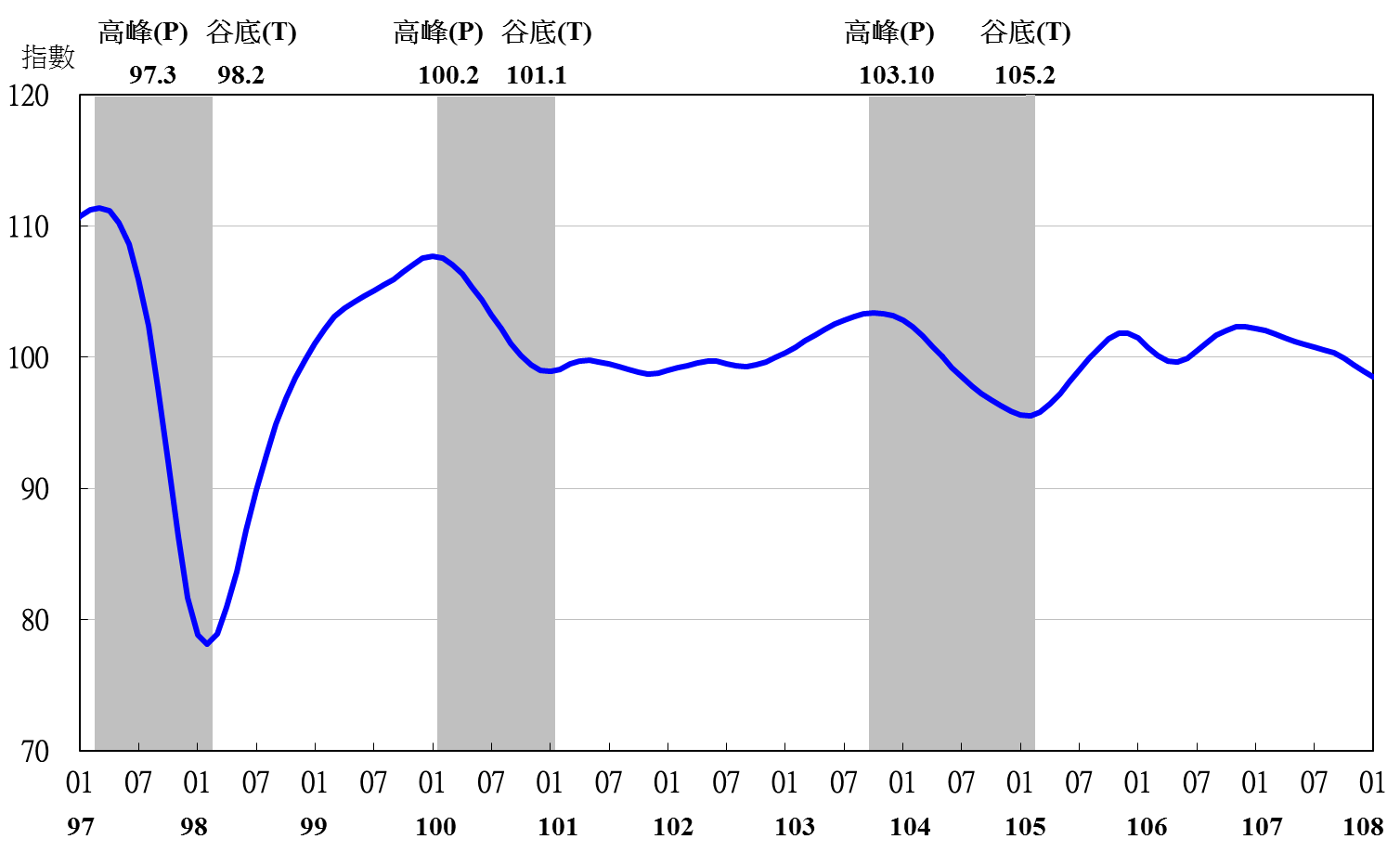 圖4  同時指標不含趨勢指數走勢圖表3  景氣落後指標指數註：1.失業率取倒數計算。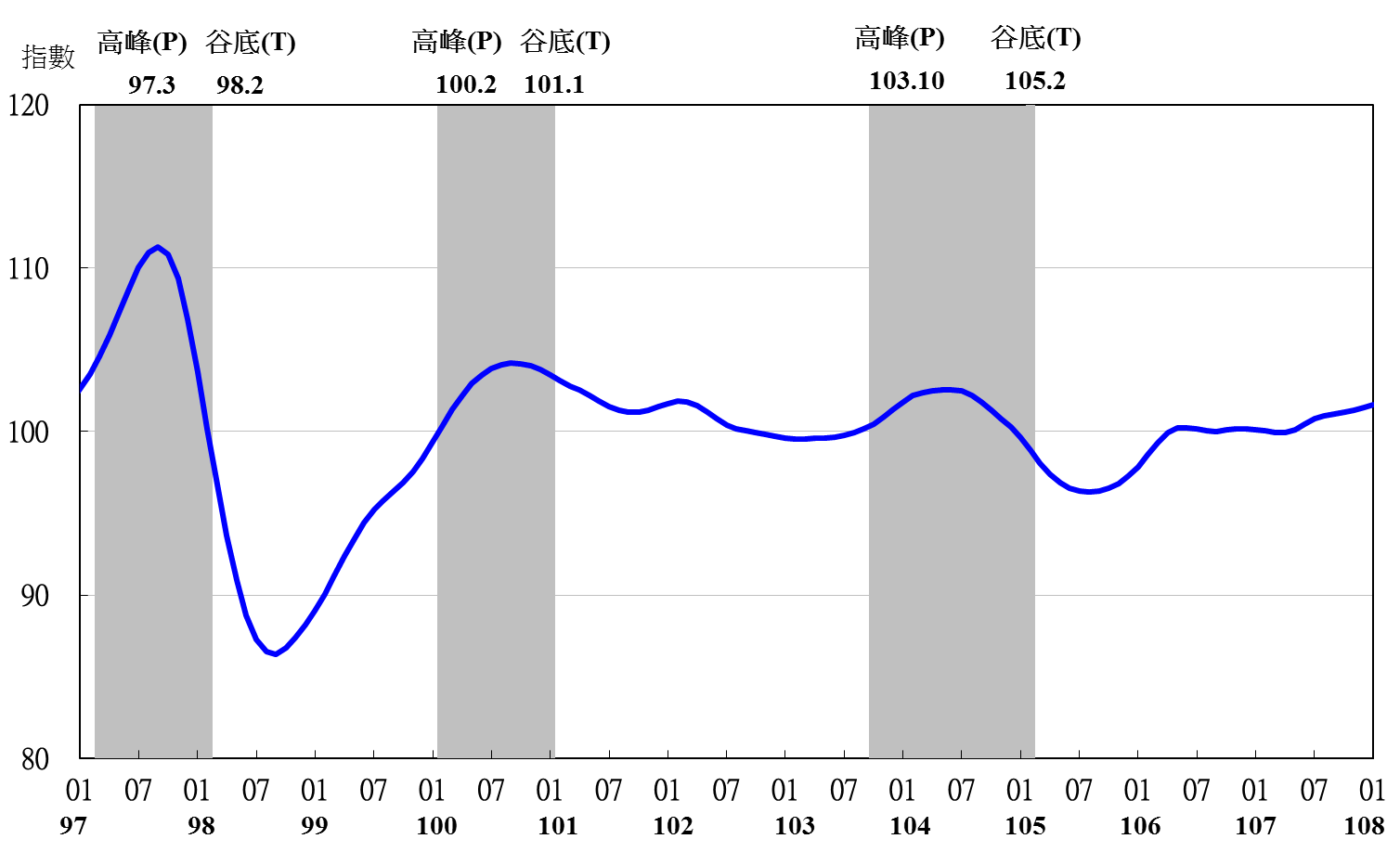 圖5  落後指標不含趨勢指數走勢圖項　　　　　目107年 (2018)107年 (2018)107年 (2018)107年 (2018)107年 (2018)107年 (2018)108年 (2019)項　　　　　目7月8月9月10月11月12月1月不含趨勢指數102.14101.74101.20100.5399.8699.2498.69　較上月變動 (%)-0.22-0.39-0.53-0.66-0.67-0.62-0.56構成項目1外銷訂單動向指數2100.2099.8999.5699.2599.0198.8498.72實質貨幣總計數M1B99.8699.8899.9299.97100.04100.13100.22股價指數100.25100.1199.9499.7299.4999.2799.06工業及服務業受僱員工淨進入率399.97100.00100.0199.9899.9399.8599.75建築物開工樓地板面積4100.97100.91100.79100.58100.31100.0099.68實質半導體設備進口值100.48100.0899.5899.0798.6298.2697.96製造業營業氣候測驗點99.6899.8499.98100.05100.05100.03100.02項　　　　　　　目107年 (2018)107年 (2018)107年 (2018)107年 (2018)107年 (2018)107年 (2018)107年 (2018)107年 (2018)107年 (2018)107年 (2018)107年 (2018)107年 (2018)108年 (2019)項　　　　　　　目7月7月8月8月9月9月10月10月11月11月12月12月1月不含趨勢指數100.78 100.59 100.59 100.33 100.33 99.93 99.93 99.45 99.45 98.96 98.96 98.48 98.48 　較上月變動 (%)-0.19 -0.19 -0.19 -0.26 -0.26 -0.40 -0.40 -0.48 -0.48 -0.49 -0.49 -0.48 -0.48 構成項目工業生產指數100.17 100.18 100.18 100.17 100.17 100.07 100.07 99.85 99.85 99.53 99.53 99.16 99.16 電力(企業)總用電量100.06 99.85 99.85 99.62 99.62 99.34 99.34 99.14 99.14 98.95 98.95 98.73 98.73 製造業銷售量指數100.41 100.21 100.21 99.97 99.97 99.68 99.68 99.35 99.35 99.00 99.00 98.65 98.65 批發、零售及餐飲業營業額100.80 100.69 100.69 100.52 100.52 100.29 100.29 100.01 100.01 99.78 99.78 99.66 99.66 非農業部門就業人數100.00 99.98 99.98 99.96 99.96 99.94 99.94 99.92 99.92 99.89 99.89 99.86 99.86 實質海關出口值99.76 99.76 99.76 99.83 99.83 99.88 99.88 99.94 99.94 99.98 99.98 99.99 99.99 實質機械及電機設備進口值99.85 99.97 99.97 100.04 100.04 100.07 100.07 100.08 100.08 100.14 100.14 100.24 100.24 項　　　　　　　目107年 (2018)107年 (2018)107年 (2018)107年 (2018)107年 (2018)107年 (2018)108年 (2019)項　　　　　　　目7月8月9月10月11月12月1月不含趨勢指數100.77 100.96 101.08 101.18 101.31 101.45 101.66 　較上月變動 (%)0.32 0.20 0.11 0.10 0.13 0.14 0.20 構成項目失業率199.99 99.98 99.98 99.96 99.95 99.92 99.88 製造業單位產出勞動成本指數100.00 99.97 99.90 99.89 100.02 100.25 100.58 金融業隔夜拆款利率100.05 100.05 100.05 100.05 100.06 100.060 100.063 全體金融機構放款與投資100.53 100.50 100.45 100.41 100.42 100.48 100.56 製造業存貨價值100.22 100.49 100.73 100.89 100.91 100.80 100.61 